CONSIGLIO COMUNALE DELLE RAGAZZE E DEI RAGAZZISINDACO JUNIOR – PLESSO DI TELESE TERMEVERBALE N. 1RIUNIONE CONSILIARE JUNIORIl giorno dieci del mese di maggio 2021 si riunisce, presso la Sala Multifunzionale della Scuola Secondaria di I Grado di Telese Terme, alle ore 16.30 il nuovo Consiglio Comunale delle Ragazze e dei Ragazzi rappresentato dal Sindaco Junior Emanuele Fusco.Presidente del Consiglio Giamei MicheleSindaco Junior Emanuele FuscoSegretario verbalizzante Prof.ssa Frascadore Margherita, Referente del Progetto Nazionale “Coloriamo Il Nostro Futuro” e Referente del Progetto “Sindaco Junior”.La Giunta Comunale dei Ragazzi è composta da:I presenti sono: FUSCO EMANUELE - DE FILIPPO MATTEO - GIAMEI MICHELE - FESTA NICOLE - MORTARUOLO GIULIA - SOTTILE SANDRA - COLELLA MARIA SOFIA - VERRILLO MARIO - ROSSANO DOMENICO CLAUDIO.PUNTI ALL’ORDINE DEL GIORNO:Resoconto dei lavori svolti a partire dall’insediamentoElezione con delibera dell’Assessore alla Gentilezza e alla SicurezzaProposte nuoveIstanze da inviare al Consiglio Comunale SeniorIl Presidente del Consiglio Comunale delle Ragazze e dei Ragazzi, verificato che il numero dei Componenti presenti è maggiore del 50%, prende la parola e illustra ciò di cui si deve discutere.1^ Punto all’Ordine del giorno: Resoconto dei lavori svolti a partire dall’insediamento.Il Sindaco Junior si dice soddisfatto dei lavori svolti dal giorno dell’insediamento ad oggi:Scatola delle ideeCreazione del BLOG del Consiglio Junior con un link e un QR code da condividere con tutte le classiCreazione dello spazio “BACHECA” all’ingresso del Plesso, dove inerire tutte le comunicazioni e gli avvisi importantiOrganizzazione dello spazio riservato al CCRRPreparazione del Video di presentazione del CCRR2^ Punto all’Ordine del giorno: Elezione con delibera dell’Assessore alla Gentilezza e alla Sicurezza.Il Presidente del Consiglio chiede ai Componenti presenti di deliberare per la votazione dell’Assessore alla Gentilezza e alla Sicurezza tra i Consiglieri presenti. All’unanimità viene eletta COLELLA Maria Sofia. 3^ Punto all’Ordine del giorno: Proposte nuoveIl Sindaco Junior prende la parola e chiede ai presenti se hanno ulteriori idee da poter mettere in atto. L’Assessore all’Ambiente e allo Sviluppo Sostenibile, Sandra Sottile, propone di programmare escursioni con le biciclette e, insieme all’Amministrazione Senior, promuovere il territorio con l’attuazione di tour turistici con percorsi “GREEN”, con la possibilità di diventare mini guide dei pacchetti offerti agli ospiti della città di Telese. Con il guadagno si potrebbe creare un fondo cassa utile per la Scuola.I componenti del Consiglio propongono anche di creare una scatola “Anti – Bullismo” dove qualsiasi persona vittima di qualcuno può inserire, in modo anonimo, un bigliettino con una richiesta di aiuto.Inoltre il Consiglio è invitato dalla Docente Referente a partecipare ad un concorso sulla Sicurezza e a un percorso in cui i ragazzi devono diventare tutor per informare tutti i compagni della Scuola sulle tematiche importanti quali rischio, pericolo e segnaletica di sicurezza.Anche la tematica Legalità viene considerata perché il 23 maggio ’21 tutti i Sindaci Junior delle Regioni facenti parte del Progetto Nazionale “Coloriamo il Nostro Futuro” devono diventare testimoni attivi di Giustizia e Democrazia, ricordando la strage di Capaci.4^ Punto all’Ordine del giorno: Istanze da inviare al Consiglio Comunale SeniorIl Presidente del Consiglio chiede ai presenti quali richieste vorrebbero fare al Sindaco Caporaso. L’Assessore alla CITTADINANZA ATTIVA –LEGALITÀ - PROMOZIONE DEL TERRITORIO, Giulia Mortaruolo propone di fare una richiesta per far pulire le aiuole che circondano la Scuola.I componenti tutti sono d’accordo per inviare la richiesta di far eleggere un Assessore alla Gentilezza anche presso la Giunta Comunale Senior.Esauriti gli argomenti all’Ordine del giorno, il Presidente del Consiglio dichiara sciolta la seduta alle ore 17:30.Telese Terme, 10/05/2021                                                                                                                  Il Segretario										Prof.ssa Margherita Frascadore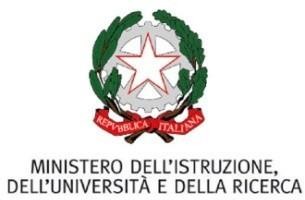 ISTITUTO COMPRENSIVOTELESE TERMEScuola dell’infanzia, Primaria e Secondariadi I Grado ad Indirizzo MusicaleVIALE MINIERI, 131 – 82037 TELESE TERME (BN)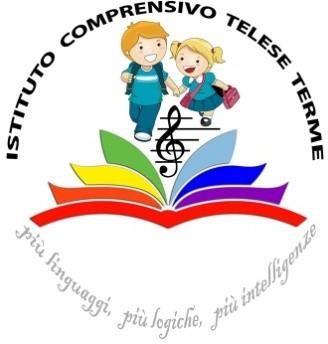 C.MIUR: BNIC82900N - C.U. : UFNM6I -C.F. 81002190627 - http://www.icteleseterme.edu.it Tel. : 0824/976050 –email: bnic82900n@istruzione.itC.MIUR: BNIC82900N - C.U. : UFNM6I -C.F. 81002190627 - http://www.icteleseterme.edu.it Tel. : 0824/976050 –email: bnic82900n@istruzione.itC.MIUR: BNIC82900N - C.U. : UFNM6I -C.F. 81002190627 - http://www.icteleseterme.edu.it Tel. : 0824/976050 –email: bnic82900n@istruzione.itSINDACO JUNIORFUSCO EMANUELEVICE SINDACO JUNIORDE FILIPPO MATTEOPRESIDENTEDEL CONSIGLIO COMUNALE JUNIORGIAMEI MICHELEASSESSORE CULTURA – SCUOLA – SPORT –POLITICHE GIOVANILI - PARI OPPORTUNITÀFESTA NICOLEASSESSORE ALLA CITTADINANZA ATTIVA –LEGALITÀ - PROMOZIONE DEL TERRITORIOMORTARUOLO GIULIAASSESSORE AMBIENTE E SVILUPPO SOSTENIBILESOTTILE SANDRAASSESSORE TURISMO - SPETTACOLO - MANIFESTAZIONIROVELLI GIUSEPPECONSIGLIERETOMEO SABRINACONSIGLIERESERAFINI MAYACONSIGLIERE/ASSESSORE ALLA GENTILEZZA E ALLA SICUREZZACOLELLA MARIA SOFIACONSIGLIEREVERRILLO MARIOCONSIGLIEREROSSANO DOMENICO CLAUDIOCONSIGLIEREMATARAZZO MARCO